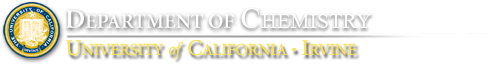 VSEPR Workshop Chemical available:  NONEMaterials for demonstration provided in kit: VESPR Modeling KitMaterials you must grab immediately before: Post or email the worksheet file and ask them to buy candy and toothpicks to bring to class. Suggested candy: Dots, broken up gummy worms, other gummy candies of similar size and shape. Procedure for in class demo: Have students predict structures or follow along with you as you build them. 